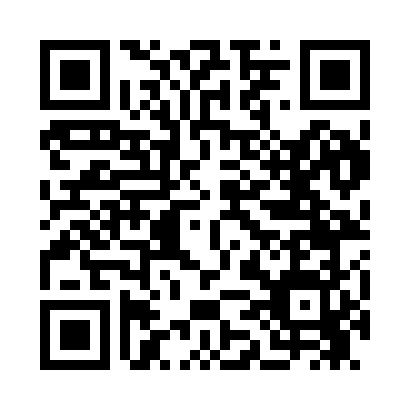 Prayer times for Stilesville, New York, USAMon 1 Jul 2024 - Wed 31 Jul 2024High Latitude Method: Angle Based RulePrayer Calculation Method: Islamic Society of North AmericaAsar Calculation Method: ShafiPrayer times provided by https://www.salahtimes.comDateDayFajrSunriseDhuhrAsrMaghribIsha1Mon3:475:301:065:088:4110:242Tue3:475:301:065:098:4110:243Wed3:485:311:065:098:4110:244Thu3:495:321:065:098:4110:235Fri3:505:321:065:098:4010:226Sat3:515:331:075:098:4010:227Sun3:525:341:075:098:4010:218Mon3:535:341:075:098:3910:209Tue3:545:351:075:098:3910:2010Wed3:555:361:075:098:3810:1911Thu3:565:361:075:098:3810:1812Fri3:575:371:075:098:3710:1713Sat3:585:381:075:098:3710:1614Sun3:595:391:085:098:3610:1515Mon4:015:401:085:098:3510:1416Tue4:025:401:085:098:3510:1317Wed4:035:411:085:088:3410:1218Thu4:045:421:085:088:3310:1119Fri4:065:431:085:088:3310:1020Sat4:075:441:085:088:3210:0821Sun4:085:451:085:088:3110:0722Mon4:105:461:085:088:3010:0623Tue4:115:471:085:078:2910:0524Wed4:125:481:085:078:2810:0325Thu4:145:491:085:078:2710:0226Fri4:155:501:085:068:2610:0027Sat4:175:511:085:068:259:5928Sun4:185:511:085:068:249:5729Mon4:195:521:085:068:239:5630Tue4:215:531:085:058:229:5431Wed4:225:541:085:058:219:53